Handelskammarens femte rapport - PlastutmaningenFör femte året i rad kommer Handelskammaren att presentera en rapport i hållbarhetens tecken – denna gång med fokus på plastutmaningen. Vi kommer genom goda företagsexempel lyfta fram plastens fördelar samt hur företag tar sig an plastens utmaningar.Handelskammaren har de senaste åren tagit fram rapporter som Vattenutmaningen och Agenda 2030-rapporten som inspirerat andra bolag och presenterats på konferenser samt under Almedalsveckan. Nu tar vi fram en rapport där vi beskriver företags strategiska arbete med plast, en högaktuell fråga där vi vill lyfta fram företagens röst. Har ditt företag en story att berätta? Rapporten släpps på ett releaseparty på Handelskammaren i Malmö under maj månad 2020. Vi kommer att bjuda in en intressant inspiratör till releasen samt låta företagen pitcha sina bidrag till rapporten. Elever vid Visuell kommunikation på Malmö Universitet kommer att ta fram en visuell presentation av plastutmaningen, även här vill vi engagera företag.Under Almedalsveckan genomför vi en paneldebatt och lyfter fram företag i rapporten. Almedalsveckan har 2020 fokus på initiativet Almedalsveckan plastbantar, vi vill bidra med en nyanserad debatt.Vår tidning Sydsvenskt Näringsliv presenterar några av de deltagande företagen. Sydsvenskt Näringsliv distribueras till våra medlemmar samt politiker och andra beslutsfattare i hela Sverige.Intresserad av medverkan i rapporten eller önskar detaljerad beskrivning är välkommen att kontakta undertecknad. Jag nås enklast på telefon 040-690 24 04 eller på 
karl-erik.grevendahl@handelskammaren.com.SYDSVENSKA INDUSTRI- OCH HANDELSKAMMAREN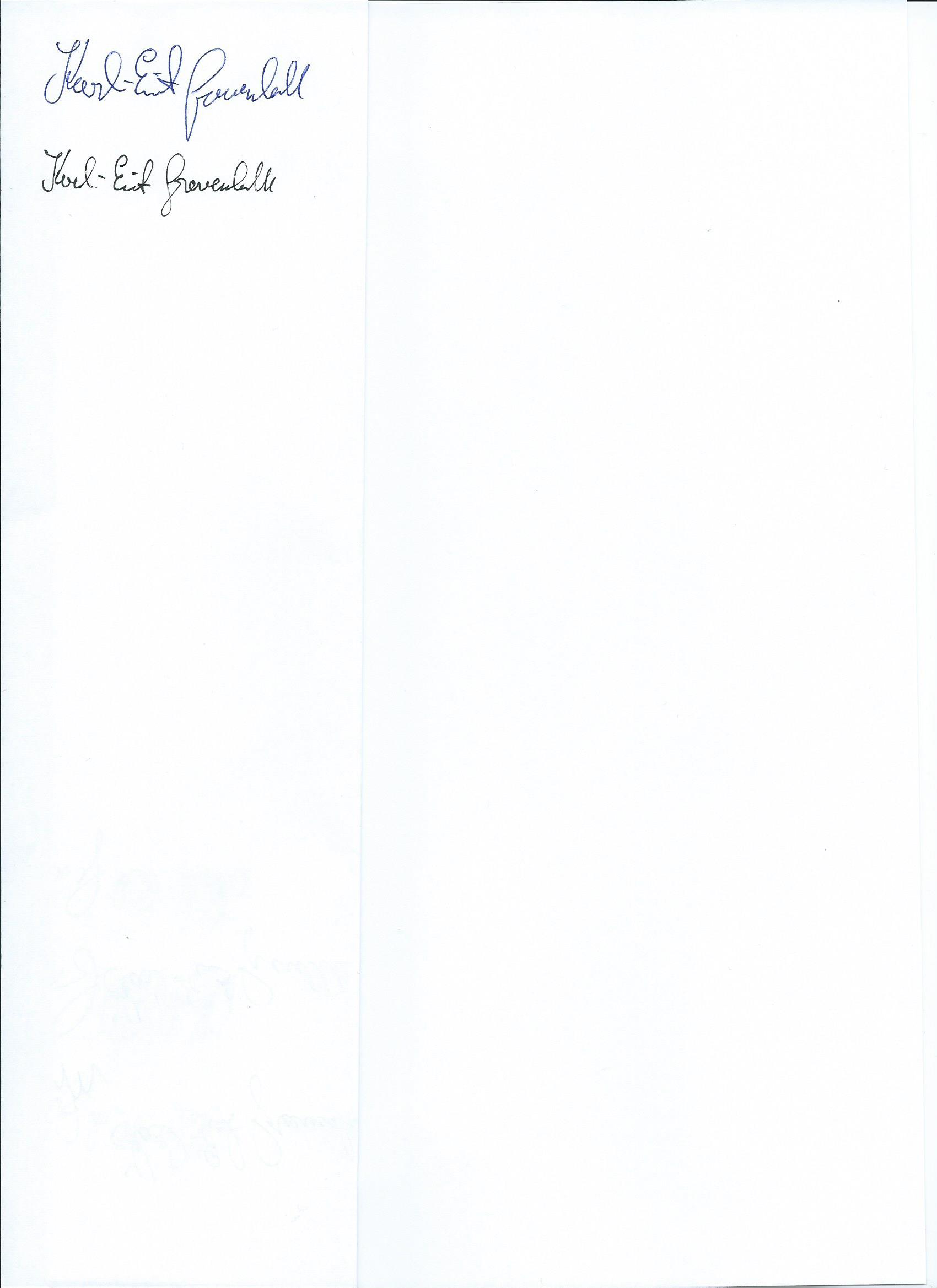 Karl-Erik GrevendahlSenior advisor Sustainability	